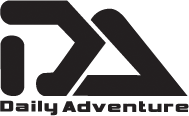 Name, Vorname des Fahrers: ___________________Name, Vorname Beifahrer ____________________Name, Vorname weiterer Personen/Kinder mit Alter: ________________________________Hiermit melde ich mich zu dieser Veranstaltung mit ........Personen an.                          Der Teilnahmebetrag ist sofort bei Anmeldung fällig, spätestens bis 30.05.2019Bankverbindung:Heinz GlumpIBAN:DE24570800700611410600Ich habe einen Landrover /Geländewagen

Typ: ___________________                        Reifen:         Straße        AT         MT
Pol. KZ: ________________
Nach Überweisung erhalte ich weitere Informationen perEmail: __ ____________________Smartphone Nummer: _____________________Ich habe mit meinem Auto Geländekenntnisse: Bitte ankreuzenBitte als PDF unterschrieben zurücksenden an: E-Mail: hglump1512@aol.comPost: Heinz Glump, Im Bienengarten 4, 56154 BoppardRückfragen über: 0174 3208843AnmerkungVor Beginn der Veranstaltung erhalte ich eine Haftungsausschlusserklärung, die ich unterschreibe und an den Veranstalter zurückgebe. Kostenloses Storno ist bis Nennschluss möglich. Danach ist keine Stornierung möglich.Durch meine schriftliche Anmeldung bin ich mit allen o.g. Bedingungen einverstanden. Bitte daran denken, dass die Veranstaltung im Gelände mit dem Hotel und den  Übernachtungen gekoppelt sind.Datum, Unterschrift des Teilnehmers 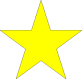 Keine    1-2x           mehrfach             öfters                total                                                                           